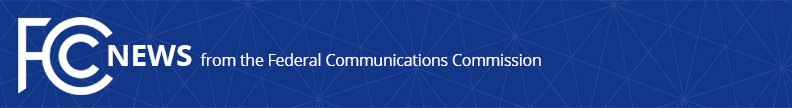 Media Contact: Katie Gorscakkatie.gorscak@fcc.govProgram Contact: Round2TelehealthApplicationSupport@usac.orgFor Immediate ReleaseFCC NOW ACCEPTING APPLICATIONS FOR ROUND 2 OF 
COVID-19 TELEHEALTH PROGRAM Application Window Open April 29-May 6, Will Provide an Additional $249.95 Million to Support Health Care Providers and Patients In All 50 States, DC, and TerritoriesWASHINGTON, April 29, 2021—The Federal Communications Commission today announced the application window for Round 2 of the COVID-19 Telehealth Program is now open.  Applications will be accepted through Thursday, May 6, 2021 at 12:00 PM ET.  Round 2 of the COVID-19 Telehealth Program is a $249.95 million federal initiative that builds on the $200 million program established as part of the CARES Act.  Applications can be submitted online at https://www.usac.org/about/covid-19-telehealth-program/.“I’m pleased to announce that eligible health care providers can now apply for the second half of funding for the FCC’s COVID-19 Telehealth Program,” said Acting Chairwoman Jessica Rosenworcel.  “This program has helped provide a lifeline to health care providers by expanding connected health services during the pandemic.  I’d like to extend my continued gratitude to our FCC team for quickly standing up the second phase of this important program.”The FCC’s COVID-19 Telehealth Program supports the efforts of health care providers to continue serving their patients by providing reimbursement for telecommunications services, information services, and connected devices necessary to enable telehealth during the COVID-19 pandemic.  For additional information on eligibility and the application process, review the Application Process Guidance available on the Universal Service Administrative Company’s COVID-19 Telehealth Program webpage at https://www.usac.org/about/covid-19-telehealth-program/.  Questions specific to the application process should be directed to Round2TelehealthApplicationSupport@usac.org.###
Media Relations: (202) 418-0500 / ASL: (844) 432-2275 / Twitter: @FCC / www.fcc.gov This is an unofficial announcement of Commission action.  Release of the full text of a Commission order constitutes official action.  See MCI v. FCC, 515 F.2d 385 (D.C. Cir. 1974).